FINANCIERINGSBELEID VAN INCLUSIEVE ONDERWIJSSYSTEMENInstrument voor zelfcontrole voor financieringsbeleidHet European Agency for Special Needs and Inclusive Education (het Agency) is een onafhankelijke en zelfbesturende organisatie. Het Agency wordt medegefinancierd door de ministeries van onderwijs in zijn lidstaten en door de Europese Commissie, door middel van een exploitatiesubsidie van het Erasmus+ onderwijsprogramma van de Europese Unie (2014-2020).De standpunten die in dit document worden verwoord, komen niet noodzakelijkerwijs overeen met de officiële standpunten van het Agency, zijn lidstaten of de Commissie.De bijdragen van de projectpartners aan de projectactiviteiten van het financieringsbeleid van inclusieve onderwijssystemen worden in dankbaarheid aanvaard. Wij verwijzen u naar het Financieringsbeleid van inclusieve onderwijssystemen: Beleidsrichtsnoeren voor de lijst van respondenten.Redacteurs: Amanda Watkins, Edda Óskarsdóttir en Serge EbersoldHet gebruik van delen van dit document is toegestaan mits een duidelijke bronvermelding wordt opgenomen. Voor verdere informatie over kwesties inzake auteursrecht verwijzen wij u naar de Creative Commons-licentie die hieronder wordt vermeld. Naar dit document moet als volgt worden verwezen: European Agency for Special Needs and Inclusive Education, 2018. Financieringsbeleid van inclusieve onderwijssystemen: Instrument voor zelfcontrole voor financieringsbeleid. (A. Watkins, E. Óskarsdóttir en S. Ebersold, red.). Odense, DenemarkenMet het oog op een grotere toegankelijkheid is dit document beschikbaar in 25 talen en in een toegankelijk elektronisch formaat op de website van het Agency: www.european-agency.orgDit is een vertaling van een oorspronkelijke tekst in het Engels. Raadpleeg de oorspronkelijke Engelse tekst in geval van twijfel over de correctheid van de informatie in de vertaling.ISBN: 978-87-7110-853-8 (Elektronisch)© European Agency for Special Needs and Inclusive Education 2018www.european-agency.orgInstrument voor zelfcontrole voor financieringsbeleidDe in de algemene Beleidsrichtsnoeren vastgestelde beleidskwesties, doelen en doelstellingen houden rechtstreeks verband met beleidsmaatregelen die op de verschillende niveaus van het inclusieve onderwijssysteem zijn genomen: school, lokaal en nationaal. Het in de Beleidsrichtsnoeren vastgestelde raamwerk van kwesties, doelen en doelstellingen kan als basis worden gebruikt bij het evalueren van huidige situaties betreffende het financieringsbeleid en vervolgens bij het vaststellen van te nemen beleidsmaatregelen.In dit document wordt een instrument voor zelfcontrole gepresenteerd dat kan worden gebruikt bij het onderzoeken van beleidsvragen met betrekking tot het financieren van methoden van inclusieve onderwijssystemen, zoals:"Waar staan wij nu?""Waar willen wij naartoe?""Hoe goed doen wij het?"Het gebruik van het instrument voor zelfcontroleHet instrument voor zelfcontrole is met het oog op twee mogelijke toepassingen ontwikkeld:Het kan aanvankelijk worden gebruikt ter ondersteuning van het auditen van beleidskaders en het vaststellen van de uitgangswaarde van de huidige situatie.Na een periode van beleidsverandering en implementatie kan het instrument worden gebruikt voor het monitoren van implementatie van beleid, het vaststellen en erkennen van de geboekte vooruitgang en ontwikkelingen.Dit instrument voor zelfcontrole is ontwikkeld voor gebruik door beleidsmakers die verantwoordelijk zijn voor het ontwikkelen en uitvoeren van beleid op het gebied van inclusief onderwijs op nationaal, regionaal en/of lokaal niveau. De bedoeling van het instrument is duidelijk ondersteuning bieden bij het nadenken over financieel beleid voor inclusief onderwijs door besluitvormers die werkzaam zijn in verschillende sociale sectoren - onderwijs, gezondheid, welzijn, enz. - op nationaal, regionaal en/of lokaal niveau.Bij gebruik door een groep professionals kan de door middel van het instrument verzamelde informatie mogelijk:discussies over gezamenlijke kernvraagstukken bevorderen;leiden tot gedeeld begrip over kernvraagstukken binnen alle sectoren;zorgen voor het in kaart brengen van waargenomen belemmerende en bevorderende factoren voor de implementatie van financieringsbeleid;groepsreflectie die leidt tot het vaststellen van gedeelde doelen en prioriteiten voor toekomstige activiteiten ondersteunen.Het invullen van het instrument voor zelfcontroleDe onderstaande tabellen zijn gebaseerd op het concept van een progressief continuüm in de ontwikkeling van alomvattend financieringsbeleid van inclusieve onderwijssystemen.Elke tabel bevat twee kolommen met tekst die staan voor de uitersten van de huidige beleidsomstandigheden (uitgangspunten van beleid en optimale beleidsomstandigheden). Deze worden gescheiden door gearceerde kolommen.De tekst in de linkerkolom geeft de uitgangspunten van beleid aan, d.w.z. beleidsmaatregelen worden beperkt of niet genomen op een specifiek gebied.Tussen de tekstkolommen van uitgangspunten van beleid en de optimale beleidsomstandigheden staan een aantal gearceerde kolommen die  pijl-symbolen bevatten. Deze duiden een progressief continuüm richting de optimale beleidsomstandigheden aan.De volgende kolom bevat tekst die de optimale beleidsomstandigheden aanduiden, d.w.z. alomvattende en verankerde beleidsmaatregelen die worden genomen op een specifiek gebied.Daarna is er een kolom om bewijs of mogelijke opmerkingen in vast te leggen. Hiermee kunnen gebruikers informatie verstrekken over de bronnen van hun assessments, alsmede verduidelijkingen of waardeerbare opmerkingen met betrekking tot specifieke onderdelen. Het vastleggen van dergelijke informatie kan tevens worden gebruikt als de basis voor een discussie over het bewijs voor gebieden waarop wordt voortgebouwd en gebieden voor ontwikkeling.In de laatste kolom kunnen mogelijke prioriteiten en mogelijkheden voor vooruitgang worden vastgelegd. Hiermee kunnen gebruikers mogelijke volgende stappen betreffende specifieke onderdelen vaststellen.Door het invullen van alle onderdelen in de tabellen wordt een algemeen waargenomen beeld van mogelijkheden en uitdagingen in de huidige beleidsomstandigheden duidelijk.Het instrument voorziet niet in een waardering van de  pijlsymbolen ter aanduiding van het progressieve continuüm. Het is de bedoeling dat landen/gebruikers discussiëren en overeenstemming bereiken over hun eigen ratingschaal die gekoppeld is aan vergelijkbare instrumenten die zij mogelijk gebruiken, door labels die zij reeds gebruiken in hun eigen werkomgeving toe te passen op sterke beleidspunten en reflectiegebieden.Gebruikers dienen de positie van het huidige beleid van hun land op het continuüm aan te geven. Dit zal zich ontwikkelen tot een algemeen beeld van waargenomen mogelijkheden en reflectiegebieden van de huidige strategieën betreffende het financieren van methoden van inclusieve onderwijssystemen. Stakeholders kunnen dit gebruiken voor het vaststellen van gebieden waarop wordt voortgebouwd en ontwikkelingsgebieden.Een dergelijk proces wordt van essentieel belang geacht bij het zoeken naar oplossingen om barrières te doorbreken en om prioritaire beleidsmaatregelen vast te stellen die aansluiten bij het kader van beleidsfinancieringskwesties, doelen en doelstellingen.De transsectoriale beleidsfinancieringskwesties, doelen en doelstellingen verschijnen als volgt in de tabellen:De vier transsectoriale kwesties worden als kop van een deel weergegeven.De beleidsdoelen worden weergegeven als subkop. Deze worden met het oog op algehele overweging en evaluatie als kernvragen geformuleerd.De specifieke beleidsfinancieringsdoelstellingen zijn de onderdelen die moeten worden gewaardeerd. Deze worden als tegengestelde indicaties weergegeven aan weerszijden van een progressief continuüm.Het aanpassen van het instrument voor zelfcontroleHet in de tabellen weergegeven materiaal is open source en kan indien nodig worden aangepast en ontwikkeld om te voldoen aan specifieke omstandigheden van een land of aan lokale omstandigheden (voor meer details verwijzen wij u naar de Creative Commons-licentie in dit document). Het huidige instrument kan door de stakeholders van een land worden aangepast voor het gebruik in specifieke omstandigheden op regionaal of lokaal niveau. Tevens kan het instrument worden bewerkt tot verschillende versies voor het gebruik door groepen scholen of door individuele scholen die mogelijk gebruikmaken van verschillende presentatieformaten of media.Hopelijk passen gebruikers het materiaal op verschillende manieren aan, zodat het optimaal bij hun behoeften aansluit.Deel 1. De noodzaak voor het waarborgen dat alle leerlingen effectief worden betrokken bij passende onderwijsmogelijkheden1.1. In hoeverre bestaat er een transsectoriale beleidsdoelstelling voor het recht op inclusief onderwijs voor alle leerlingen?1.2 In hoeverre ondersteunen mechanismen voor toewijzing van middelen de implementatie van inclusief onderwijs binnen lokale contexten binnen een communautaire benadering?1.3 In hoeverre ondersteunen mechanismen voor toewijzing van middelen schoolontwikkeling en capaciteitsopbouw voor inclusief onderwijs?Deel 2. De noodzaak tot het bevorderen van een schoolontwikkelingsbenadering voor inclusief onderwijs2.1 Zijn stimuli voor de voorziening van ondersteunende leeromgevingen voor alle scholen beschikbaar?2.2 In hoeverre worden scholen ondersteund autonoom hun verantwoordelijkheid te nemen voor het tegemoetkomen aan de behoeften van alle leerlingen?2.3 In hoeverre is de implementatie van inclusief onderwijs opgenomen in kwaliteitsbewakingsmechanismen op schoolniveau?Deel 3. De noodzaak tot het bieden van innovatieve en flexibele leeromgevingen3.1 In hoeverre bevorderen toewijzings- en ondersteuningssystemen strategieën voor capaciteitsopbouw op verschillende stelselniveaus?3.2 In hoeverre worden afzonderlijke, speciale settings effectief ondersteund om te fungeren als een middel voor reguliere omgevingen?3.3 In hoeverre is inclusief onderwijs opgenomen in de professionele ontwikkelingsmogelijkheden?Deel 4. De noodzaak voor het waarborgen van transparante en verantwoordelijke inclusieve onderwijssystemen4.1 Zijn er strategieën van meerdere lagen en met diverse stakeholders die gecoördineerde methoden van inclusieve onderwijssystemen effectief bevorderen?4.2 In hoeverre is de overgang van procedurele controlemechanismen op systemen waarin belangrijke stakeholders duidelijk verantwoordelijk worden gehouden voor inclusief onderwijs, gesteund en gemaakt?4.3 In hoeverre onderschrijven de doelen en doelstellingen voor inclusief onderwijs het kwaliteitsborgingsraamwerk?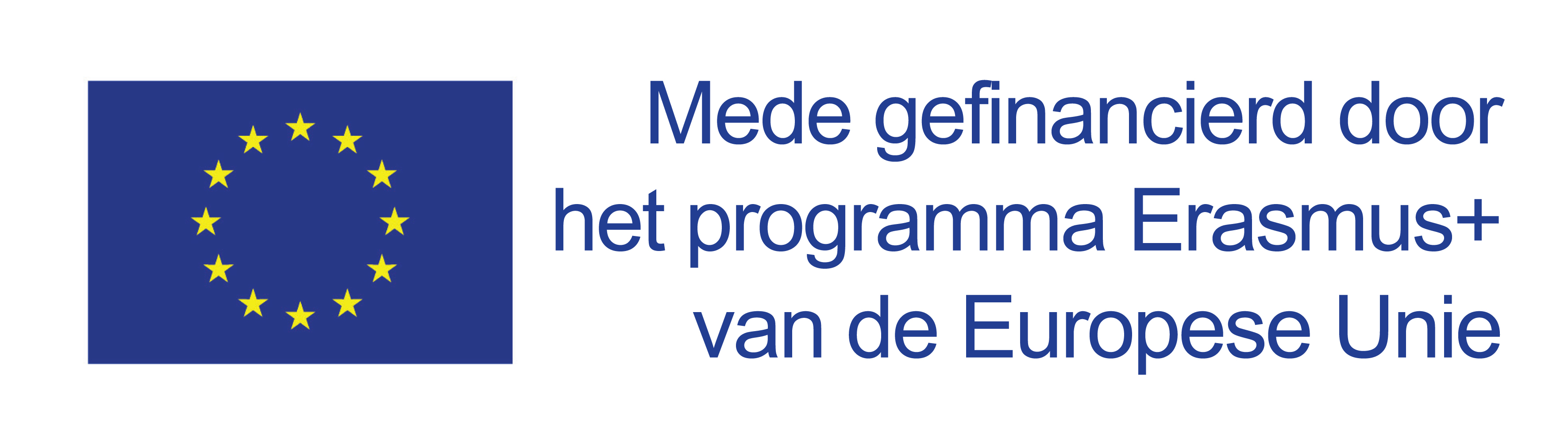 De steun van de Europese Commissie voor de productie van deze publicatie betekent geen goedkeuring van de inhoud, die uitsluitend de meningen van de auteurs weergeeft, en de Commissie kan niet verantwoordelijk worden gehouden voor het gebruik dat gemaakt kan worden van de informatie die erin is vervat.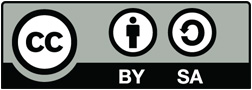 © 2018 European Agency for Special Needs and Inclusive Education. Financieringsbeleid van inclusieve onderwijssystemen: Instrument voor zelfcontrole voor financieringsbeleid. Dit werk is een open onderwijs bron (OER). Dit werk is gelicenseerd onder een Creative Commons Naamsvermelding-GelijkDelen 4.0 Internationaal licentie. Bezoek http://creativecommons.org/licenses/by-sa/4.0/ om een kopie te zien van de licentie of stuur een brief naar Creative Commons, PO Box 1866, Mountain View, CA 94042, USA.SecretariaatKantoor BrusselØstre Stationsvej 33DK-5000 Odense C DenemarkenTel: +45 64 41 00 20secretariat@european-agency.orgRue Montoyer, 21BE-1000 Brussel BelgiëTel: +32 2 213 62 80brussels.office@european-agency.orgUitgangspunten van beleidOptimale beleidsomstandighedenBewijs/opmerkingenMogelijke prioriteiten / mogelijkheden voor vooruitgang1.1.1. Er is beperkt of geen financieel engagement voor inclusief onderwijsHet financieel engagement voor inclusief onderwijs is duidelijk aangegeven en ingevoerd1.1.2 Er is beperkt of geen financieel engagement voor uitmuntendheid voor alle stakeholders van de methodenHet financieel engagement voor uitmuntendheid voor alle stakeholders van de methoden is duidelijk aangegeven en ingevoerd1.1.3 Er is beperkt of geen engagement voor de ontwikkeling van diverse ondersteunende maatregelen op basis van een toereikende financiering voor leerlingen en stakeholdersHet engagement voor de ontwikkeling van diverse ondersteunende maatregelen op basis van een toereikende financiering voor leerlingen en stakeholders is duidelijk aangegeven en ingevoerdUitgangspunten van beleidOptimale beleidsomstandighedenBewijs/opmerkingenMogelijke prioriteiten / mogelijkheden voor vooruitgang1.2.1 De middelen die op alle besluitvormingsniveaus (nationaal, lokaal en schoolniveau) nodig zijn voor de implementatie van inclusief onderwijs als belangrijke taak en verantwoordelijkheidsgebied zijn niet beschikbaarDe middelen die op alle besluitvormingsniveaus (nationaal, lokaal en schoolniveau) nodig zijn voor de implementatie van inclusief onderwijs als belangrijke taak en verantwoordelijkheidsgebied zijn ruim beschikbaar1.2.2 De middelen die voor scholen nodig zijn voor de implementatie van hun sociale verantwoordelijkheid voor inclusief onderwijs zijn niet beschikbaarDe middelen die voor scholen nodig zijn voor de implementatie van hun sociale verantwoordelijkheid voor inclusief onderwijs zijn ruim beschikbaar1.2.3 De specifieke en gerichte middelen die voor scholen nodig zijn om te voldoen aan alle verschillende behoeften van leerlingen zijn niet beschikbaarDe specifieke en gerichte middelen die voor scholen nodig zijn om te voldoen aan alle verschillende behoeften van leerlingen zijn ruim beschikbaarUitgangspunten van beleidOptimale beleidsomstandighedenBewijs/opmerkingenMogelijke prioriteiten / mogelijkheden voor vooruitgang1.3.1 Er bestaat een onbalans tussen financieringsbenaderingen op basis van behoeften (inputfinanciering) en financieringsbenaderingen voor de gehele school (throughputfinanciering)Een duurzame balans tussen financieringsbenaderingen voor de gehele school (throughputfinanciering) en financieringsbenaderingen op basis van behoeften (inputfinanciering) is effectief ingevoerd.1.3.2 Er zijn beperkte of geen middelen beschikbaar voor het ontwikkelen van inclusieve leergemeenschappen Er zijn zeer uiteenlopende middelen voor het ontwikkelen van inclusieve leergemeenschappen beschikbaarUitgangspunten van beleidOptimale beleidsomstandighedenBewijs/opmerkingenMogelijke prioriteiten / mogelijkheden voor vooruitgang2.1.1 Er is beperkt of geen gerichte financiële ondersteuning beschikbaar voor scholen en leerlingen die dreigen te onderpresterenAllerlei mogelijkheden voor gerichte financiële steun zijn beschikbaar voor scholen en leerlingen die dreigen te onderpresteren2.1.2 Er zijn beperkte of geen middelen beschikbaar voor het ondersteunen van effectief werken binnen leernetwerkenEr zijn zeer uiteenlopende middelen beschikbaar voor het ondersteunen van effectief werken binnen leernetwerkenUitgangspunten van beleidOptimale beleidsomstandighedenBewijs/opmerkingenMogelijke prioriteiten / mogelijkheden voor vooruitgang2.2.1 Er is beperkte of geen flexibiliteit bij de aanwending van overheidsmiddelenEr bestaat duidelijk aangegeven en effectief gemonitorde flexibiliteit bij het aanwenden van overheidsmiddelen2.2.2 Er is op schoolniveau beperkte of geen flexibiliteit met betrekking tot curricula, assessment en toewijzing van middelenEr bestaat duidelijk aangegeven en effectief gemonitorde flexibiliteit met betrekking tot curricula, assessment en toewijzing van middelenUitgangspunten van beleidOptimale beleidsomstandighedenBewijs/opmerkingenMogelijke prioriteiten / mogelijkheden voor vooruitgang2.3.1 Er zijn beperkte of geen middelen beschikbaar voor de ondersteuning van scholen bij het implementeren van gedeeld leiderschapEr zijn zeer uiteenlopende middelen beschikbaar voor het ondersteunen van scholen bij het implementeren van gedeeld leiderschap2.3.2 Er is geen raamwerk van mechanismen voor toewijzing van middelen die nodig zijn voor ondersteunende en innovatieve leeromgevingenEr is een effectief raamwerk van mechanismen voor toewijzing van middelen die nodig zijn voor ondersteunende en innovatieve leeromgevingen aanwezigUitgangspunten van beleidOptimale beleidsomstandighedenBewijs/opmerkingenMogelijke prioriteiten / mogelijkheden voor vooruitgang3.1.1 De middelen voor het ondersteunen van strategieën voor capaciteitsopbouw op lokale basis zijn niet beschikbaarMiddelen voor het ondersteunen van strategieën voor capaciteitsopbouw op lokale basis zijn ruim beschikbaar3.1.2 Er zijn beperkte of geen middelen beschikbaar voor de ondersteuning van strategieën voor capaciteitsopbouw op schoolEr zijn zeer uiteenlopende middelen beschikbaar voor het ondersteunen van strategieën voor capaciteitsopbouw op lokale basis3.1.3 Er zijn beperkte of geen specifieke en doelgerichte middelen voor strategieën voor capaciteitsopbouw rond de voorziening van externe ondersteuning voor de behoeften van leerlingenDe specifieke en doelgerichte middelen voor strategieën voor capaciteitsopbouw rond de voorziening van externe ondersteuning voor de behoeften van leerlingen zijn ruim beschikbaarUitgangspunten van beleidOptimale beleidsomstandighedenBewijs/opmerkingenMogelijke prioriteiten / mogelijkheden voor vooruitgang3.2.1 Er zijn voor speciale settings beperkte of geen stimuli om als onderzoekscentra te fungeren ter ondersteuning van de reguliere sectorEr zijn voor speciale settings uiteenlopende stimuli beschikbaar om als onderzoekscentra te fungeren ter ondersteuning van de reguliere sector3.2.2 Er zijn geen middelen aanwezig die nodig zijn om te waarborgen dat inclusief-onderwijsproblemen worden opgenomen in de opleiding voorafgaand en tijdens het dienstverband voor specialisten die werkzaam zijn in speciale settingsEr zijn uiteenlopende middelen beschikbaar om te waarborgen dat inclusief-onderwijsproblemen worden opgenomen in de opleiding voorafgaand en tijdens het dienstverband voor specialisten die werkzaam zijn in speciale settingsUitgangspunten van beleidOptimale beleidsomstandighedenBewijs/opmerkingenMogelijke prioriteiten / mogelijkheden voor vooruitgang3.3.1 Er zijn beperkte of geen middelen om inclusief onderwijs op te nemen in alle opleidingsmogelijkheden van lerarenDe middelen die nodig zijn om inclusief onderwijs op te nemen in alle opleidingsmogelijkheden van leraren zijn ruim beschikbaar3.3.2 Er zijn beperkte of geen middelen om leidinggevende kwaliteiten bij het ontwikkelen van inclusieve scholen te bevorderenDe middelen die nodig zijn om leidinggevende kwaliteiten bij het ontwikkelen van inclusieve scholen te bevorderen, zijn ruim beschikbaar3.3.3 Er zijn beperkte of geen middelen om ouders te betrekken bij opleidingsmogelijkhedenDe middelen die nodig zijn om ouders te betrekken bij opleidingsmogelijkheden, zijn ruim beschikbaarUitgangspunten van beleidOptimale beleidsomstandighedenBewijs/opmerkingenMogelijke prioriteiten / mogelijkheden voor vooruitgang4.1.1 De bestuursmechanismen en de mechanismen voor toewijzing van middelen die noodzakelijk zijn voor het bevorderen en begeleiden van het werk van netwerken van scholen, zijn niet van krachtEffectieve bestuursmechanismen en mechanismen voor toewijzing van middelen die noodzakelijk zijn voor het bevorderen en begeleiden van het werk van netwerken van scholen, zijn van kracht en worden in ruime mate toegepast4.1.2 De bestuursmechanismen en de mechanismen voor toewijzing van middelen die noodzakelijk zijn voor het bevorderen en begeleiden van horizontale samenwerking, toewijzing van middelen en besluitvorming binnen en tussen lokale gemeenschappen op lokaal niveau, zijn niet van krachtDe bestuursmechanismen en de mechanismen voor toewijzing van middelen die noodzakelijk zijn voor het bevorderen en begeleiden van horizontale samenwerking, toewijzing van middelen en besluitvorming binnen en tussen lokale gemeenschappen op lokaal niveau, zijn van kracht en worden in ruime mate toegepast4.1.3 De bestuursmechanismen en de mechanismen voor toewijzing van middelen die noodzakelijk zijn voor het waarborgen van een effectief professioneel interdisciplinair ondersteuningskader, zijn niet van krachtEffectieve bestuursmechanismen en mechanismen voor toewijzing van middelen die noodzakelijk zijn voor het waarborgen van een effectief professioneel interdisciplinair ondersteuningsraamwerk, zijn van kracht en worden in ruime mate toegepast4.1.4 De middelen die nodig zijn om het bestaan van een effectief en efficiënt interministerieel governanceraamwerk te waarborgen, zijn niet beschikbaarEr zijn speciale middelen om de aanwezigheid van een effectief en efficiënt interministerieel governanceraamwerk te waarborgen Uitgangspunten van beleidOptimale beleidsomstandighedenBewijs/opmerkingenMogelijke prioriteiten / mogelijkheden voor vooruitgang4.2.1 Er is geen verband tussen de financiering van inclusief onderwijs en het empirisch onderbouwd plannen van middelenHet verband tussen de financiering van inclusief onderwijs en het empirisch onderbouwd plannen van middelen is duidelijk en verankerd in beleid en implementatie4.2.2 De middelen die nodig zijn voor de implementatie van monitoringsmechanismen die het gebruik van middelen door scholen koppelen aan bewijs van vooruitgang richting efficiency- en gelijkwaardigheidsdoelstellingen zijn niet beschikbaarEr zijn speciale middelen voor de implementatie van monitoringsmechanismen die het gebruik van middelen door scholen koppelen aan bewijs van vooruitgang richting efficiency- en gelijkwaardigheidsdoelstellingen4.2.3 De financiering van inclusief onderwijs behoort niet tot het raamwerk van systeemdoelstellingen en indicatoren voor inclusief onderwijsDe financiering van inclusief onderwijs behoort tot en is afgezet tegen een raamwerk van systeemdoelstellingen en indicatoren voor inclusief onderwijs4.2.4 De middelen die nodig zijn om inclusief-onderwijsproblemen op te nemen in alle rapportage- en verspreidingsmechanismen, zijn niet beschikbaarEr zijn speciale middelen voor het effectief opnemen van inclusief-onderwijsproblemen in alle rapportage- en verspreidingsmechanismenUitgangspunten van beleidOptimale beleidsomstandighedenBewijs/opmerkingenMogelijke prioriteiten / mogelijkheden voor vooruitgang4.3.1 De mechanismen voor toewijzing van middelen die nodig zijn om te waarborgen dat inclusief-onderwijsproblemen worden opgenomen in alle kwaliteitsborgingssystemen zijn niet zichtbaar of niet aanwezigEr zijn duidelijke en effectieve mechanismen voor toewijzing van middelen die waarborgen dat inclusief-onderwijsproblemen worden opgenomen in alle kwaliteitsborgingssystemen4.3.2 De middelen die nodig zijn voor het ontwikkelen en implementeren van kwaliteitsborgingsinstrumenten en -mechanismen voor inclusief onderwijs, zijn niet beschikbaarDe middelen die nodig zijn voor het ontwikkelen en implementeren van kwaliteitsborgingsinstrumenten en -mechanismen voor inclusief onderwijs, zijn beschikbaar en werken effectief